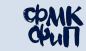 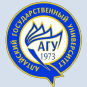 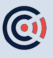 Информационное письмо № 1Алтайский государственный университет Факультет массовых коммуникаций, филологии и политологииКафедра связей с общественностью и рекламы                                 Уважаемые коллеги!  Приглашаем вас принять участие в Международной научно-практической конференции «Онтологическая безопасность азиатско-алтайского фронтира: актуальные проблемы транснациональных медиаисследований», которая будет проводиться на факультете массовых коммуникаций, филологии и политологии опорного Алтайского государственного университета кафедрой связей с общественностью и рекламы 23-26 октября 2019 года. Цель проведения конференции  -  интеграция интеллектуальных ресурсов  граничных территорий с целью создания  благоприятных условий для созидания единой интеллектуальной и культурной среды.    Наше научное сотрудничество предлагаем начать с обсуждения следующих проблем:Проблематика современных медиаисследований.Роль современных медиа в формировании онтологической уверенности человека.Философия современного мира и ее отражение в современных средствах массовой информации.  Полилингвизм как основа межкультурной коммуникации. Человеческий капитал  азиатско-алтайского фронтра. Доклады,  представленные  на  конференции  будут  опубликованы  в виде  сборника (РИНЦ).  Рабочие языки: русский, английский.   Заявки на участие в конференции принимаются до 20 апреля 2019 года по адресам электронной почты:  serev@ya.ru, nkhalina@yandex.ru  Материалы для публикации в сборнике принимаются до 25 июня  2019 года по адресам электронной почты:  serev@ya.ru, nkhalina@yandex.ru .  Требования к материалам:  •объем не более 5 страниц;  • ориентация листа – книжная;  • формат А4 (210x297 мм);  • поля по 2 см по периметру страницы;  • шрифт Times New Roman;  • размер шрифта для всей статьи, кроме таблиц – 14 пт;  • размер шрифта для таблиц – 12 пт;  • междустрочный интервал – 1;  • выравнивание по ширине страницы,  •абзацный отступ – 1 см;  •материалы приводятся на русском или английском языке;  • аннотация и ключевые слова приводятся на русском и английском языках.                                               Заявка на участие  в Международной научно-практической конференции  «Онтологическая безопасность азиатско-алтайского фронтира: актуальные проблемы транснациональных медиаисследований»КОНТАКТЫ: Организатор семинара  Алтайский государственный университет Кафедра связей с общественностью и рекламы факультета массовых коммуникаций, филологии и политологии (специалист по УМР  Мария Сергеевна Ушакова тел. 83852296620) Адрес: 656049, г. Барнаул, ул. Димитрова, д.66, ауд. 403а. Председатель программного комитета  декан  факультета  массовых коммуникаций, филологии и политологииАлтайского государственного университета Сергей Анатольевич Мансков E-mail: dozent2@yandex.ru.  Зам. председателя программного комитета докт. филол. наук, профессор  кафедры связей собщественностью и рекламыАлтайского государственного университетаНаталья Васильевна Халина  E-mail: nkhalina@yandex.ru Ученый секретарь конференции  канд. филол. наук, доцент кафедры связей собщественностью и рекламыАлтайского государственного университета Екатерина Владимировна ВалюлинаE-mail: serev@ya.ruПресс-секретарь конференцииАлександр Юрьевич Бушманскийассистент кафедры связей собщественностью и рекламыАлтайского государственного университетаE-mail: a_bushmanskiy@mail.ru ФИО (полностью)   Ученая степень, звание   Должность   Название организации   E-mail   Контактный телефон   Тема доклада на русском или английском языке Краткая аннотация доклада на русском или английском языке 